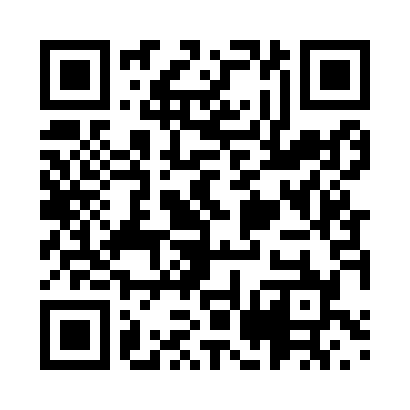 Prayer times for Belonia, SlovakiaWed 1 May 2024 - Fri 31 May 2024High Latitude Method: Angle Based RulePrayer Calculation Method: Muslim World LeagueAsar Calculation Method: HanafiPrayer times provided by https://www.salahtimes.comDateDayFajrSunriseDhuhrAsrMaghribIsha1Wed3:075:2412:435:488:0310:102Thu3:055:2212:435:498:0510:133Fri3:025:2012:435:508:0610:154Sat2:595:1912:435:518:0810:185Sun2:565:1712:435:528:0910:216Mon2:535:1512:435:528:1110:237Tue2:505:1412:435:538:1210:268Wed2:475:1212:435:548:1410:299Thu2:435:1112:435:558:1510:3110Fri2:405:0912:425:568:1710:3411Sat2:375:0812:425:578:1810:3712Sun2:345:0612:425:588:1910:4013Mon2:315:0512:425:588:2110:4214Tue2:285:0312:425:598:2210:4515Wed2:265:0212:426:008:2410:4816Thu2:265:0112:426:018:2510:5117Fri2:254:5912:436:028:2610:5218Sat2:254:5812:436:028:2810:5219Sun2:254:5712:436:038:2910:5320Mon2:244:5612:436:048:3010:5321Tue2:244:5512:436:058:3110:5422Wed2:234:5412:436:058:3310:5523Thu2:234:5212:436:068:3410:5524Fri2:234:5112:436:078:3510:5625Sat2:224:5012:436:088:3610:5626Sun2:224:5012:436:088:3710:5727Mon2:224:4912:436:098:3910:5728Tue2:214:4812:436:108:4010:5829Wed2:214:4712:446:108:4110:5830Thu2:214:4612:446:118:4210:5931Fri2:214:4512:446:128:4311:00